Цели-развитие познавательных интересов;-развитие творческих способностей;-пропаганда здорового образа жизни;-воспитание чувства доброты и сопереживания, умения прийти на помощь;-воспитание культуры поведения; Оборудование: техническое оснащение:ноутбук ,проектор ,экран ,памятки.	Ход классного часаУчитель: Добрый день. Мы собрались сегодня, чтобы ответить на вопрос, который вы видите в центре нашей доски: «Что такое школа? Это…»А ведь и правда. Мы все так привыкли к этому слову, что не всегда задумываемся о том, что для нас – школа. Для начала я хочу вам рассказать о том, что слово «школа» произошло от греческого «сколе». А означает это слово-досуг, то есть свободное время. А не уроки. Как же так? А все дело в том, что древние греки именно в свободное от работы время проводили беседы со своими учениками о разных мудрецах и их науках. Так что досуг (свободное время) проходил интересно. Потом ребят  начали обучать чтению, письму и  счету. А также поэзии и гимнастике. Вот так и началось то, что мы теперь называем школой.А теперь, ребята, каждый закончите предложение: « Школа –это…»Дети: -Большое и красивое здание.           -Работа моей мамы.           -Место, где всегда интересно.          - Место, где я каждый день вижу своих друзей.          -Учебное заведение.          -Моё детство.           -Место ,где нас учат уму –разуму.           -Уроки и перемены.Учитель показывает детям презентацию в слайдах о своей родной школе. Дети знакомятся с историей возникновения школы, её учителями, отличниками и выпускниками, закончившими школу с серебряными и золотой медалями.Учитель: ДА, ребята, школа –это прежде всего уроки. А если есть уроки, есть и домашние задания. И получается долгий рабочий день.А знаете ли вы, как надо себя вести, чтобы не уставать? Об этом нам расскажут ребята 4 класса.Персонажи появляются друг за другом.Выходит «СОНЯ» с будильником в руке, протирает глаза, говорит сердито:Всё звонит он и звонит,Замолчи, я так сердит.Задёрну шторы на окошке и посплю ещё немножко.Появляется кошечка:Если ты уже проснулся ,Распрямись и потянись.В постели долго не валяйся,А вставай , не расслабляйся.Отгони подальше лень-
Впереди рабочий день.Выходит «ГРЯЗНУЛЯ».Ладно, встал. Ещё забота-Умываться неохота.Зубы чистить ?Наплевать,Лучше «Орбит» пожевать.Не причёсан я? Пустяк.Ничего, сойдёт и так.Появляется Доктор Айболит:Нет, мы скажем другу Коле.Ты должен быть опрятным в школе.И почисти зубы лучше,Чтобы кариес не мучил.Здоровые зубы –боли нет,Зубной не страшен кабинет.Вбегает ученик, говорит торопливо:Быстро завтрак прожую,Ранец тоже соберу.Брошу книжки и тетрадки,Обойдусь я без зарядки.Потом в школу, на футбол,Хоть бы друг ко мне пришел.С ним журналы полистаем,Все о спорте почитаем.Даже некогда поесть,Разве время на то есть?А еще уроки сделатьИ в портфеле все проверить.И заклеить надо книжку,Починить игрушку-мишку.И с собакой погулять, ой, устал…, быстрее спать.Медсестра: много дел на день один?Это утомляет.Вам поможет всем режим.Кто же возражает?Чередуйте отдых, сонИ питанье тоже.Это вас не утомит,Здоровью поможет.Вам подарок от меня.Вот для младших-«Режим дня».(раздает всем памятки)Компьютерщик:Я  с компьютером дружу,От него не отхожу.Быстро «мышкой» по программам…Что там? Что сказала мама?Перерыв мне надо сделать?А-а, пойти хоть пообедать…Учитель:Не сидите без движенья,Выполняйте упражненья.Сделай, мальчик, перерывДля небольшой зарядки,С кровообращениемБудет все в порядке.Дружно с мест все поднялись,Выполним движенья.Ну, а музыку добавим-Будет настроение!Ребята поют песенку на мелодию песенки про кузнечика и делают зарядку.Потопаем немножко, похлопаем в ладошки,Потом мы полетаем, как птицы высоко.Представьте себе,  представьте себе.Как птицы полетаем,Представьте себе,  представьте себе.Нам весело, легко.Потом потянем спинку, нагнемся взять корзинку.И топ-топ по дорожке в большой зеленый лес.Представьте себе,  представьте себе,В лесу мы погуляем,Представьте себе,  представьте себе,Тот лес полон чудес!По тропке мы шагаем и не подозреваем,Идет навстречу Мишка, лохматый и большой!(В круг выходит «мишка».)Представьте себе,  представьте себе,Идет навстречу Мишка,Представьте себе,  представьте себе,Хороший он такой!Вот мы пришли к лужайке, на ней резвятся зайки.(В круг выходят зайки.)Всё прыг да скок зайчата, зовут  нас поиграть.Представьте себе,  представьте себе,Зовут к себе нас зайки,Представьте себе,  представьте себе,Нам весело плясать.Работа над памяткой (режим дня).-Помогай своему организму придерживаться режима.-Для подъёма, сна, пищи подготовки уроков должно быть определённое время.-Не навязывай своему организму чужой распорядок дня.-Старайся сверять свои внутренние часы с обыкновенными.-С 10 до 12 часов старайся хорошо работать на уроках ,память наиболее активна.-С 15 до 16 часов шей, мастери, помогай по дому.-С 16 до 18 часов лучшее время для подготовки уроков.Учитель: Ребята, согласитесь ,что наша зарядка была похожа на весёлую школьную перемену. Ведь школа –это не только уроки. А всегда ли наши перемены бывают безопасными? Да и уроки тоже. Когда же возникает опасная ситуация?Дети:-Когда ребята толкают друг друга, стоя в очереди в буфет.Когда бегаем по коридорам и лестницам.-Когда съезжаем по лестничным перилам.-Когда не смотрим ,куда садимся.-Когда берём в рот грязные вещи (ручки, карандаши)-Когда мальчишки дерутся.Учитель: А сейчас,Две подружки-хохотушки Спеть хотят для вас частушкиЭто школьные частушки,Всё в них замечаете.Может ,вы в этих частушках Кого –нибудь узнаете.Частушки.1.Стоит очередь в буфет, змейкой извивается.Вова лезет на пролом и кричит, толкается.Он пирожное хватает, снова девочек толкает.Раз –и оступается, в крем он приземляется.2.Вдоль по школьным коридорам побежал мальчишка.Зацепился ,оступился-засветилась шишка.А другой решил перил а –это для катания.Оказалось, что для брюк дыр образование!3.На уроке отвечала, очень Аллочка устала.Про приставки и глагол,Оперлась она о стол.Ой скорее бы мне сесть.Посмотри, а стул там есть?Надо б, Алла, посмотреть,Можешь так на кактус сесть.4.Ручка хороша на вкус, слаще чем тот «Чупа –чупс».Так микробный хоровод попадает прямо в рот.5.Ой,дерутся как мальчишки !Летят пуговицы и книжки.Шишка здесь ,а там фингал вот что бой вам этот дал.6.Мы частушки вам пропели, это не нотации.Просто надо избегать опасной ситуации.Учитель: Я уверена, что ребята учтут ваши шуточные, но полезные советы. А ведь опасная ситуация возникает из-за плохого самочувствия, а от чего оно бывает?Дети:-Потому что некоторые ребята не завтракают утром.-Некоторые долго смотрят телевизор и не высыпаются.-Когда приходишь больной в школу-Когда слишком много бегаешь на перемене.-Если не выучил урок и боишься получить плохую отметку.Учитель: А как выглядят товарищи ,когда им плохо?-Если температура ,то появляется яркий румянец.-Бывает бледность, тошнота и рвота.-От высокой температуры бывает озноб ,и тогда человек дрожит.Учитель:-Что надо делать ,если вы узнали ,что кому –то из ребят плохо?-Поднять руку и сказать учителю.-На перемене обратиться к дежурному учителю.-Надо позвать медсестру.Учитель: Лучше всего побыстрее сообщить взрослым и вам помогут. Тем более с вами весь день рядом учитель. Я знаю ,что вы подготовили свои рассказы и стихи о школе и учителях.Дети: Заходит мой учитель в класс, с улыбкой смотрит он на нас,Я очень рад вас видеть дети. Он самый лучший в целом свете!Дети: Учительница хмурится-плохи мои дела.          Беру дневник, опять стою тихонько у стола.          Зачем обидел Вику? Зачем подрался с Геной?          Уж лучше бы ругала, чем так спокойно мне сказала.         Опять меня ты огорчаешь, расстроишь маму ,понимаешь?И на меня так посмотрела, что я решил –это не дело,Так огорчать своих друзей и близких дорогих людей.Рассказ 1.Моя школа –самая большая и красивая. В первый школьный день я даже боялся, что я заблужусь. Но наша учительница пригласила нас на экскурсию по школе. Это было здорово. Я узнал ,где находится столовая, учительская, библиотека  ,спортивный зал и кабинет директора. Теперь я помогаю другим малышам ,если они растеряются в такой большой школе.Рассказ 2.Мне нравится школа, а особенно школьная библиотека. В ней много книг и цветов. Я люблю читать или просто посидеть в библиотеке и посмотреть разные интересные журналы. В них много интересного и полезного. Библиотека –моё любимое место в школе.Учитель: Ребята, а какое место в школе нравится вам больше всего? И почему оно интересно для вас?Дети: А я люблю нашу школьную столовую.Там всегда тепло и вкусно,Есть там булочки, компот, сочная котлета,Фрукты, овощи весь год-знают все об этомЕсли там ты подкрепился, то не страшно отвечать.Всяких вкусностей отведав отвечают все на пять!Дети: А для меня самое любимое место в школе-спортивный зал. Я очень люблю уроки физкультуры и игры с мячом. И ещё мы научились проводить спортивные зарядки.Дети: Больше всего мне нравится наш школьный двор. Он такой красивый и зелёный, с яблоньками и цветами. Зимой-с пушистыми ёлочками в снегу, а весной с «классиками».Дети: А моё любимое место в школе-это мой класс. Потому что он большой и светлый ,в нём много цветов и солнца. На уроках мы внимательно слушаем нашу учительницу, потому что она очень интересно обо всём рассказывает и помогает нам во всём разобраться. Мы любим ее за то ,что она добрая, красивая и всё умеет. Мы сочинили для вас песенку.Поют на мелодию песни «Солнышко лучистое». Мальчики и девочки улыбнулись весело, Тамаре Юрьевне сочинили песенку.Песенку о том ,что любим вас ,пропоёт её вам целый класс.Вместе мы на празднике покружимся весело,Тамаре Юрьевне пропоём мы песенку.Песенку о том ,что Новый год всех нас собирает в хоровод.Ну а летом солнышко улыбнётся весело,с Тамарой Юрьевной пропоём мы песенПозади уже учебный год,вместе мы отправимся в поход.Учитель: Вот так и получилось ,ребята ,что каждый уголок школы хорошо нам знаком и дорог. А как обычно называют место, которое нам хорошо знакомо и дорого, место ,где нам тепло, уютно, где нас любят и ждут?Дети: Мы называем его нашим домом. А свой дом надо беречь ,делать его красивым и уютным .О том, как сделать школу такой ,чтобы каждый шёл туда с радостью, мы поговорим в следующий раз. А сейчас споём песню-посвящение.Поют на мелодию песни «Что такое школа?» Что такое осень?Это –школаИ сентябрьский первый день погожий,Радости познанья и вопросы воспитанья,и мои друзья, конечно тоже.Что такое школа –это дружба, что сплотила всех ,ребята, вместе.И теперь мы дружно на уроки и в походы и поём мы вместе наши песни.Что такое школа –это детство,с играми, каникулами, сказкой,С первыми уроками, звонком и переменой, и заботой маминой и лаской.Что такое школа?Это дети, разные девчонки и мальчишки.Учимся, играем, даже взрослым помогаем ,умные читаем очень книжки.Говорят вместе:Школа –это учитель и класс.Вы поверьте, мы любим вас!Школа –это рядом друзья,Школа –мы, это ты и я!Подводится итог классного часа.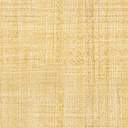 